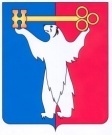 АДМИНИСТРАЦИЯ ГОРОДА НОРИЛЬСКАКРАСНОЯРСКОГО КРАЯПОСТАНОВЛЕНИЕ11.06.2021			       		г. Норильск			          		№ 275О внесении изменений в постановление Администрации города Норильска 
от 14.06.2017 № 245В целях урегулирования отдельных вопросов, касающихся системы оплаты труда работников муниципальных учреждений,ПОСТАНОВЛЯЮ:Внести в Примерное положение об оплате труда работников муниципального автономного учреждения «Информационный центр «Норильские новости», утвержденное постановлением Администрации города Норильска от 14.06.2017 № 245 (далее – Положение), следующие изменения:Таблицу пункта 2.4 Положения изложить в следующей редакции: «».В приложении № 1 к Положению слова «Инженер-технолог» заменить словами «Начальник типографии, инженер-технолог».В графе «Должности» приложения № 2 к Положению:1.3.1. Дополнить новым абзацем пятнадцатым следующего содержания:«Начальник типографии».1.3.2. Абзацы пятнадцатый – двадцать шестой считать абзацами шестнадцатым – двадцать седьмым соответственно.Приложение № 3 к Положению после строки «Ведущий бухгалтер» дополнить строкой следующего содержания:«».В приложении № 4 к Положению слова «Главный редактор Заместитель Главного редактора редакции газеты «Заполярная правда»» заменить словами «Главный редактор Заместитель Главного редактора редакции газеты «Заполярная правда» Начальник типографии», слова «Главный редактор Заместитель Главного редактора Редакции газеты «Заполярная правда»» заменить словами «Главный редактор Заместитель Главного редактора редакции газеты «Заполярная правда» Начальник типографии».Опубликовать настоящее постановление в газете «Заполярная правда» и разместить его на официальном сайте муниципального образования город Норильск.Настоящее постановление вступает в силу после его официального опубликования в газете «Заполярная правда» и распространяет свое действие на правоотношения, возникшие с 01.06.2021.Глава города Норильска		                                                                   Д.В. КарасевНаименованиедолжностиМинимальный размер оклада (должностного оклада), руб.Устанавливается оклад (должностной оклад) с учетом повышения, руб.Главный специалист по кадрам1437121557Технический директор1606216062Заместитель главного редактора1606216062Начальник типографии1521615216Веб-программист1521615216Старший корректор1345914805Старший специалист1228112281Специалист1014310143Начальник типографииКачественное выполнение должностных обязанностей в соответствии с должностной инструкциейОбоснованные зафиксированные замечания руководителя учреждения и заместителя директораОбоснованные зафиксированные замечания руководителя учреждения и заместителя директораОтсутствие20Начальник типографииКачественное выполнение должностных обязанностей в соответствии с должностной инструкциейОбоснованные зафиксированные замечания руководителя учреждения и заместителя директораОбоснованные зафиксированные замечания руководителя учреждения и заместителя директораНаличие 1-3 замечаний15Начальник типографииКачественное выполнение должностных обязанностей в соответствии с должностной инструкциейОбоснованные зафиксированные замечания руководителя учреждения и заместителя директораОбоснованные зафиксированные замечания руководителя учреждения и заместителя директораНаличие 3-5 замечаний10Начальник типографииКачественное выполнение должностных обязанностей в соответствии с должностной инструкциейОбоснованные зафиксированные замечания руководителя учреждения и заместителя директораОбоснованные зафиксированные замечания руководителя учреждения и заместителя директораНаличие более 5 замечаний0Начальник типографииКачественное выполнение должностных обязанностей в соответствии с должностной инструкциейОбоснованные зафиксированные замечания руководителя учреждения и заместителя директораОтсутствие обоснованных зафиксированных замечаний непосредственного руководителя20